ИТОГОВАЯ ТАБЛИЦА                       соревнований  по баскетболу в зачет Спартакиады учащихся                                                                                          спортивного клуба «Чемпион»                                                            «15» февраля 2023 г. место проведения _Королёвская СОШ_____        Судья _______________/___Русанов В.Г.__________________№Команда123456ОчкиМесто1Малышенская СОШ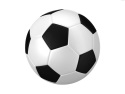 115-15230-10219-12224-14236-17912Бескозобовская СОШ115-15010-32016-26227-22221-11533Королёвская СОШ010-30232-10011-20013-25228-21444Евсинская СОШ012-19226-16220-11223-12233-13825Голышмановская СОШ014-24022-27225-13012-23110-10356Черемшанская ООШ017-3600-3021-28013-33110-1016